Cuban All Star Fesztivál Tunéziában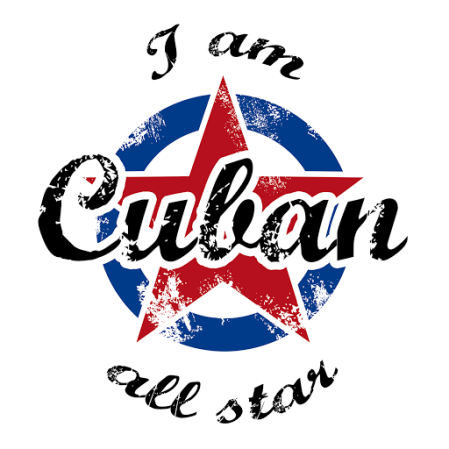 Világhírű zenészekkel és tánctanárokkalA legjobb DJ’k-kelÉs 3 élő koncerttel a kubai zene legendáitól!Non-Stop buli 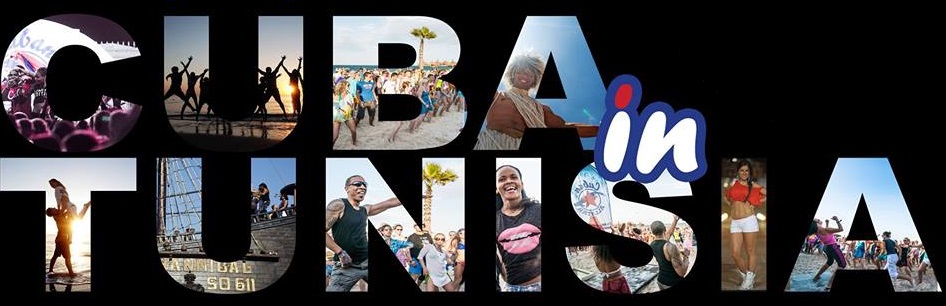 1 hétMÁJUS 29.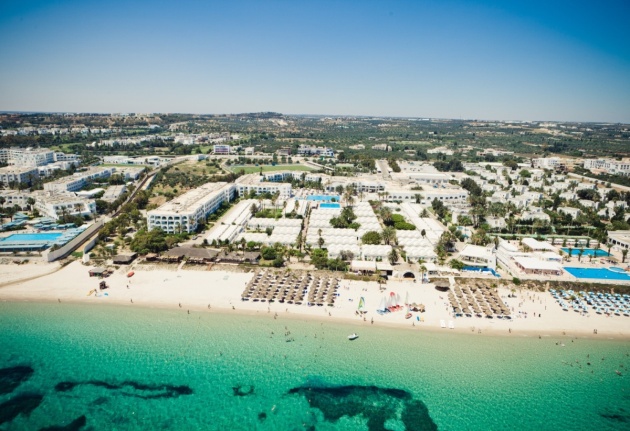 El Mouradi Club Selima 3* AI79.900,-El Mouradi Club Kantaoui 4* AI79.900,-(Járulékos költségek: 30.000 Ft/fő illeték,
8.300 Ft/fő kerozin pótdíj +1,3% storno biztosítás mindenre számolandó, 30 TND kilépési illeték, ami a helyszínen fizetendő)(Járulékos költségek: 30.000 Ft/fő illeték,
8.300 Ft/fő kerozin pótdíj +1,3% storno biztosítás mindenre számolandó, 30 TND kilépési illeték, ami a helyszínen fizetendő)(Járulékos költségek: 30.000 Ft/fő illeték,
8.300 Ft/fő kerozin pótdíj +1,3% storno biztosítás mindenre számolandó, 30 TND kilépési illeték, ami a helyszínen fizetendő)3 napos belépő a fesztiválra: 18.900,-hetijegy a fesztiválra: 31.185,-3 napos belépő a fesztiválra: 18.900,-hetijegy a fesztiválra: 31.185,-3 napos belépő a fesztiválra: 18.900,-hetijegy a fesztiválra: 31.185,-